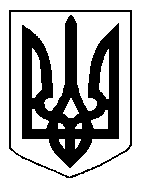 БІЛОЦЕРКІВСЬКА МІСЬКА РАДА	КИЇВСЬКОЇ ОБЛАСТІ	Р І Ш Е Н Н Я

від  29 листопада  2018 року                                                                        № 3022-60-VIIПро внесення змін та доповнення в рішення міської ради від 27 вересня 2018 року №2796-57-VII «Про безоплатну передачу з балансу відділу капітального будівництва Білоцерківської міської ради на баланс комунального підприємства Білоцерківської міської ради «Муніципальне шляхово-експлуатаційне управління», управлінню освіти і науки Білоцерківської міської ради, Білоцерківської спеціалізованої природничо-математичної школи І-ІІІ ступенів №16 ім. М.О. Кириленка Білоцерківської міської ради, Білоцерківської загальноосвітньої школи І-ІІІ ступенів №18 Білоцерківської міської ради, Білоцерківському навчально-виховному об’єднанню «Загальноосвітня школа І-ІІІ ступенів №15 – дитячо-юнацький спортивно-оздоровчий клуб» Білоцерківської міської ради та комунального закладу Білоцерківської міської ради «Білоцерківський міський центр фізичного здоров`я населення «Спорт для всіх» закінчених будівництвом об’єктів»	Розглянувши звернення постійної комісії з питань інвестицій, регуляторної політики, торгівлі, послуг та розвитку підприємства, власності, комунального майна та приватизації від 18 жовтня 2018 року №453/2-17, відповідно до ст.26, 60 Закону України «Про місцеве самоврядування в Україні», міська рада вирішила:		1. Внести зміни в назву рішення міської ради від 27 вересня 2018 року №2796-57-VII «Про безоплатну передачу з балансу відділу капітального будівництва Білоцерківської міської ради на баланс комунального підприємства Білоцерківської міської ради «Муніципальне шляхово-експлуатаційне управління», управлінню освіти і науки Білоцерківської міської ради, Білоцерківської спеціалізованої природничо-математичної школи І-ІІІ ступенів №16 ім. М.О. Кириленка Білоцерківської міської ради, Білоцерківської загальноосвітньої школи І-ІІІ ступенів №18 Білоцерківської міської ради, Білоцерківському навчально-виховному об’єднанню «Загальноосвітня школа І-ІІІ ступенів №15 – дитячо-юнацький спортивно-оздоровчий клуб» Білоцерківської міської ради та комунального закладу Білоцерківської міської ради "Білоцерківський міський центр фізичного здоров`я населення «Спорт для всіх» закінчених будівництвом об’єктів», а саме виклавши її в наступній редакції:	«Про безоплатну передачу з балансу відділу капітального будівництва Білоцерківської міської ради на баланс комунального підприємства Білоцерківської міської ради «Муніципальне шляхово-експлуатаційне управління», управлінню освіти і науки Білоцерківської міської ради, Білоцерківської спеціалізованої природничо-математичної школи І-ІІІ ступенів №16 ім. М.О. Кириленка Білоцерківської міської ради Київської області, Білоцерківської загальноосвітньої школи І-ІІІ ступенів №18 Білоцерківської міської ради Київської області, Білоцерківському навчально-виховному об’єднанню «Загальноосвітня школа І-ІІІ ступенів №15 – дитячо-юнацький спортивно-оздоровчий клуб» Білоцерківської міської ради Київської області та комунального закладу Білоцерківської міської ради «Білоцерківський міський центр фізичного здоров`я населення «Спорт для всіх» закінчених будівництвом об’єктів».	2.Доповнити пункт 3 рішення міської ради від 27 вересня 2018 року №2796-57-VII «Про безоплатну передачу з балансу відділу капітального будівництва Білоцерківської міської ради на баланс комунального підприємства Білоцерківської міської ради «Муніципальне шляхово-експлуатаційне управління», управлінню освіти і науки Білоцерківської міської ради, Білоцерківської спеціалізованої природничо-математичної школи І-ІІІ ступенів №16 ім. М.О. Кириленка Білоцерківської міської ради, Білоцерківської загальноосвітньої школи І-ІІІ ступенів №18 Білоцерківської міської ради, Білоцерківському навчально-виховному об’єднанню «Загальноосвітня школа І-ІІІ ступенів №15 – дитячо-юнацький спортивно-оздоровчий клуб» Білоцерківської міської ради та комунального закладу Білоцерківської міської ради «Білоцерківський міський центр фізичного здоров`я населення «Спорт для всіх» закінчених будівництвом об’єктів» після слів «Білоцерківської спеціалізованої природничо-математичної школи І-ІІІ ступенів №16 ім. М.О. Кириленка Білоцерківської міської ради» словами «Київської області».	3. Доповнити пункт 4 рішення міської ради від 27 вересня 2018 року №2796-57-VII «Про безоплатну передачу з балансу відділу капітального будівництва Білоцерківської міської ради на баланс комунального підприємства Білоцерківської міської ради «Муніципальне шляхово-експлуатаційне управління», управлінню освіти і науки Білоцерківської міської ради, Білоцерківської спеціалізованої природничо-математичної школи І-ІІІ ступенів №16 ім. М.О. Кириленка Білоцерківської міської ради, Білоцерківської загальноосвітньої школи І-ІІІ ступенів №18 Білоцерківської міської ради, Білоцерківському навчально-виховному об’єднанню «Загальноосвітня школа І-ІІІ ступенів №15 – дитячо-юнацький спортивно-оздоровчий клуб» Білоцерківської міської ради та комунального закладу Білоцерківської міської ради «Білоцерківський міський центр фізичного здоров`я населення «Спорт для всіх» закінчених будівництвом об’єктів» після слів «Білоцерківської загальноосвітньої школи І-ІІІ ступенів № 18 Білоцерківської міської ради» словами «Київської області».	4. Внести зміни до пункту 5 рішення міської ради від 27 вересня 2018 року №2796-57-VII «Про безоплатну передачу з балансу відділу капітального будівництва Білоцерківської міської ради на баланс комунального підприємства Білоцерківської міської ради «Муніципальне шляхово-експлуатаційне управління», управлінню освіти і науки Білоцерківської міської ради, Білоцерківської спеціалізованої природничо-математичної школи І-ІІІ ступенів №16 ім. М.О. Кириленка Білоцерківської міської ради, Білоцерківської загальноосвітньої школи І-ІІІ ступенів №18 Білоцерківської міської ради,Білоцерківському навчально-виховному об’єднанню «Загальноосвітня школа І-ІІІ ступенів №15 – дитячо-юнацький спортивно-оздоровчий клуб» Білоцерківської міської ради та комунального закладу Білоцерківської міської ради «Білоцерківський міський центр фізичного здоров`я населення «Спорт для всіх» закінчених будівництвом об’єктів», а саме виклавши його в наступній редакції :«5. Безоплатно передати з балансу відділу капітального будівництва Білоцерківської міської ради на баланс Білоцерківському навчально-виховному об’єднанню «Загальноосвітня школа І-ІІІ ступенів №15 – дитячо-юнацький спортивно-оздоровчий клуб» Білоцерківської міської ради Київської області закінчений будівництвом об’єкт:5.1«Будівництво дитячого майданчика БНВО (ЗОШ № 15- ДЮСОК) по вул. Польва,70 в м. Біла Церква Київської області».5.Передачу здійснити згідно акту приймання-передачі відповідно до чинного законодавства України.	6.Контроль за виконанням рішення покласти на постійну комісію з питань інвестицій, регуляторної політики, товарів, послуг та розвитку підприємства, власності, комунального майна та приватизації.Міський голова										Г. Дикий